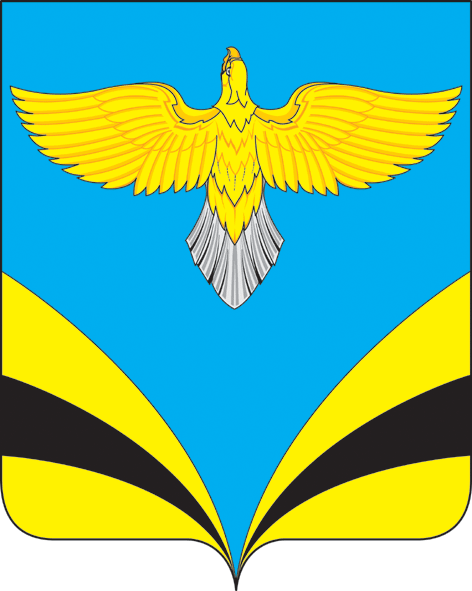         АДМИНИСТРАЦИЯ       сельского поселения Песочноемуниципального района Безенчукский           Самарской области       РАСПОРЯЖЕНИЕ № 3          10 января 2017              с. Песочное   «Об  утверждении плана работы Администрации сельского поселения Песочное муниципального района Безенчукский	    Самарской области на 2017 год»   В соответствии с Федеральным Законом от 06.10.2003 года № 131 – ФЗ «Об общих принципах организации местного самоуправления в Российской Федерации», Устава сельского поселения Прибой муниципального района Безенчукский Самарской области 1. Утвердить годовой план работы Администрации сельского поселения Песочное муниципального района Безенчукский Самарской области на 2017 год (приложение № 1).Опубликовать настоящее постановление в газете «Вестник сельского поселения Песочное», разместить на официальном сайте  сельского поселения Песочное муниципального района Безенчукский в сети Интернет.Настоящее постановление вступает в силу на следующий день после его официального  опубликования.Контроль за  исполнением настоящего постановления оставляю за собой.         Глава сельского поселения   Песочное                                              В.Г. Гуреев                               Горячева Н.А.  32 173 Приложение № 1 к  Распоряжению от  10.01.2017 г. № 3ПЛАНработы Администрации сельского поселения Песочное муниципального района   Безенчукский Самарской области  на 2017 год1.КОНФЕРЕНЦИЯ:1.1.  Отчет о работе Администрации сельского поселения Песочное за 2016 год  1.2.  Отчет о работе  участкового уполномоченного полиции за 2016 год.1.3.  Выступление Главы муниципального  района Безенчукский о работе за 2016 год и перспективных направлениях развития района на 2017 год.СРОКИ ПРОВЕДЕНИЯ: 17февраля 2017г.Ответственные: Гуреев В.Г. –  глава сельского поселения Горячева Н.А.. – специалист 1 категорииМесто  проведения: с. Песочное, ул. Центральная, 50 –  здание  школы1.2. ОБЩИЕ НАПРАВЛЕНИЯ                            1.3 ТЕКУЩИЕ МЕРОПРИЯТИЯ1 квартал (январь – март)2 квартал (апрель – июнь)3 квартал (июль- сентябрь)4 квартал ( октябрь – декабрь)1.4  КУЛЬТУРНО – МАССОВЫЕ, ФИЗКУЛЬТУРНО  - ОЗДОРОВИТЕЛЬНЫЕ И ДОСУГОВЫЕ МЕРОПРИЯТИЯ.№ п/пНаименование            мероприятияСрок исполненияОтветственныеза проведение1.Аппаратные совещания с работниками  Администрации сельского поселения еженедельно по понедельникамГлава поселения2.Организация и проведение собраний, встреч  граждан поселенияпо мере необходимостив течении календарного годаглава поселения,специалист 3.Проведение рейдов по профилактике правонарушений, проверке санитарного и противопожарного состояния, благоустройства населенных пунктовпостоянноглава поселения,специалист4.Проведение рейдов по асоциальным семьямодин раз в         кварталглава поселения, делопроизводитель 5.Осуществление постоянного контроля за выполнением постановлений и распоряжений вышестоящих органов и собственных решенийпостоянноглава поселения, специалист  6.Подготовка информации о работе Администрации сельского поселения, информационное обеспечение, связь с общественностью, средствами массовой информации (через сайт, информационный бюллетень «Вестник сельского поселенияПесочное»постоянноглава поселения, специалист  7. Подготовка итогов  социально-экономического развития поселения за 9 месяцев 2017 года»       октябрьспециалист  8.Формирование и утверждение бюджетаиюль – декабрьГлава поселения,бухгалтер  9.Установление, изменение и отмена местных налогов и сборов.конец текущего      годаСобрание представителей10.Обеспечение взаимодействия с территориальными органами Федеральной налоговой службы, ФБУ «Кадастровая палата» Самарской области, ПВС района.                                 постоянноГлава поселенияспециалист,делопроизводитель11.Организационная работа по созданию советов МКДВ течении годаГлава поселения12.Организация обучения населения мерам пожарной безопасностипо отдельному плануВнештатный инспектор13.Организация работы по предупреждению и ликвидации ЧС местного характерапостоянноГлава поселения, специалист14.Организационная работа по учету, постановке граждан, пребывающих в запасе, организация прохождения  медицинских призывных комиссийпо графикуИнспектор ВУС15.Разработка и уточнение плана мобилизационной подготовкив течении годаГлава поселения,Инспектор ВУС16.Благоустройство территорий, мест захоронения, ремонт памятников и обелисковв течении годаГлава поселения, делопроизводитель17.Ликвидация несанкционированных  свалок.постоянноГлава поселения18.Проведение экологических субботников по уборке прилегающих территорий к частным домовладениям, организациям, уборка пляжа.апрель – сентябрьглава поселения,специалисты Администрации19.Контроль за состоянием электро-,тепло-, газо-, водоснабжения населения, снабжения населения топливом.постоянноГлава поселения,специалист, делопроизводитель20.Организация досуга населения – работа СДК, библиотек, кружков.постоянноАдминистрация поселения, СДК, школа21.Проведение обследования  жилищно – бытовых условий граждан, нуждающихся в улучшении жилищных условий, оказании помощи малоимущим семьямпостоянноГлава поселенияспециалисты Администрации22.Содействие условий для развития малого и среднего предпринимательствапостоянноГлава поселения23.Оказание помощи населению по газификации жилых домов в с. НовомихайловкапостоянноГлава поселения24.Организация и проведение семинаров с  членами ДПД по вопросам противопожарной безопасностиапрель и сентябрьГлава поселения, внештатный инспектор 25.Проведение работы по противодействию  коррупциипостоянноГлава поселения26.Проведение работы  по актуализации земельных участков по поселениюпостоянноспециалист27.Проведение работы по формированию ЗОЖ, своевременной диспансеризации (через Собрания граждан, информационный бюллетень, библиотеки, СДК)постоянноГлава поселения, руководители СДК, библиотек, школы28.Работа с населением по вопросу профилактических мер распространения  АЧС на территории поселенияпостоянноГлава поселения,Ответственные с вет. службы района29.Проведение в общеобразовательных учреждениях  разъяснительной работы с молодежью  по выявлению и предупреждению терроризма и экстремизма на занятиях по ОБЖ, в ходе проведения Дней знаний ГО.в течении годаГлава поселения, руководители СДК, библиотек, школы№ п/пНаименование            мероприятияСрок исполненияОтветственныеза проведение 1.Аппаратные совещания с работниками администрации сельского поселенияЕженедельно по понедельникамГлава поселения  2.Подготовка и сдача различных отчетов за 2016 год.январь –  февральГорячева Н.А., Гуреева И.Л., Гурьянова А.Р. 3.Разработка плана работы Администрации на 2017  г.январь Горячева Н.А.4.Составление списков многодетных, неблагополучных, находящихся в социально – опасном положении семей          январьГурьянова А.Р.5.Составление списков участников ВОВ, ветеранов ВОВ, инвалидовянварьГурьянова А.Р.6.Работа с призывниками по постановке на первичный воинский учет и прохождения мед.комиссииянварьГурьянова А.Р.7.Поддержание дорог внутри населенных пунктов и их очистка от снегаянварь -мартГуреев В.Г.8.Ведение автоматизированной системы БАРС. Электроннная похозяйственная  книгаянварь – мартГурьянова А.Р.9.Обследование многодетных, неблагополучных опекаемых семей февраль  Гуреев В.Г.Гурьянова А.Р.10.Проведение комплекса мероприятий по линии ГО ЧС по отводу паводковых водфевраль Гуреев В.Г.11.Разработка мероприятий по  реализации Программы «Пожарная безопасность с/п Песочное на 2017 – 2018г.г.»январьГуреев В.Г.Горячева Н.А.12.Организация обучения населения мерам пожарной безопасностиянварь –  март Горячева Н.А..13.Работа по уточнению лиц, не зарегистрированных по местужительства, но проживающих на территории поселенияфевраль Гурьянова А.Р.14.Разработка мероприятий по профилактике терроризма и экстремизма и проведение инвентаризации бесхозных помещениймартГуреев В.Г.15.Совещание с руководителями предприятий, учреждений и организаций по подготовке к проведению месячника по благоустройству и санитарному содержанию селмартГуреев В.Г.Горячева Н.А.16.Работа с населением по  предупреждению заноса африканской чумы свиней в селах поселения январь - декабрьГуреев В.Г. ветеринарная служба района17.Проведение комплекса работпо подготовке  к празднованию72–годовщины  Победы в ВОВ         мартГуреев В.Г., Горячева Н.А.СДК Сатубалиев Е.У.  18.Согласно графика выезд в село Новомихайловка  для приема граждан по личным вопросамянварь - мартГуреев В.Г№ п/пНаименование            мероприятияСрок исполненияОтветственныеза проведение 1.Аппаратные совещания с работниками Администрации сельского поселенияЕженедельно по понедельникамГуреев В.Г. 2.Проведение месячника по благоустройству, озеленению и санитарному содержанию сел поселенияапрель - майГуреев В.Г.,Горячева Н.А.2.Проведение работ по  благоустройству территорий , захоронений, ремонт  обелисковапрель-май  Гуреев В.Г.3.Подготовка материала по отчету о деятельности Администрации за 2016  годапрельГорячева Н.А.,  Гуреева И.Л., Гурьянова А.Р.4.Проведение рейда по ассоциальным семьямапрельГуреев В.Г.Горячева Н.А.Гурьянова А.Р.5.Проведение рейдов по применению мер административной ответственности к лицам, осуществляющим несанкционированное размещение ТБО и др.материаловмай-июнь Гуреев В.Г.Административная комиссия района.6.Проведение праздничных мероприятий  9 мая 2017  года 09.05.2017Гуреев В.Г.Горячева Н.А.Организационный комитет7.Организация мероприятий по предупреждению безнадзорности и правонарушений, травматизма детей и подростков в летнее время  на территории поселения          майГуреев В.Г.руководство  школы,СДК8.Работа с населением направленная на исключение всякого родапожаров.май – июньГуреев В.Г.Горячева Н.А. 9.Организация работы по благоустройству населенных пунктов ( установка  светильников уличного освещения, очистка улиц от сорной растительности,  от мусора. ) и т.д.         июнь Гуреев В.Г.10.Оказание методической помощи населению по регистрации объектов недвижимости расположенной на территории поселения        июньГорячева Н.А.11.Работа с неплательщиками за услуги ЖКХапрель-июньГорячева Н.А.Гурьянова А.Р.12.Проведение работы по вывозу ТБО, ликвидация несанкционированных свалок, буртование существующих свалок. апрель – июньГуреев В.Г.13.Сверка сведений ЛПХ с данными похозяйственного учета, путем выборочного обхода  хозяйств           июньГорячева Н.А.Гурьянова А.Р.14.Организационная работа по осуществлению весеннего призыва гражданапрель – июнь Гурьянова А.Р.15.Ведение автоматизированной системы БАРС. Электроннная похозяйственная книгаапрель - июнь Гурьянова А.Р.16.Согласно графика выезд в с. Новомихайловка  для приема граждан по личным вопросамапрель - июньГуреев В.Г.№ п/пНаименование            мероприятияСрок исполненияОтветственныеза проведение1.Аппаратные совещания с работниками Администрации сельского поселенияЕженедельно по понедельникамГуреев В.Г.2.Продолжение работ по благоустройству населенных пунктов (частичный ремонт внутрипоселковых дорог, и т.д.)июль - сентябрь  Гуреев В.Г.Горячева Н.А.3.Подготовка материала по формированию бюджета на 2018 год.июль -  сентябрьГуреев В.Г.Гуреева И.Л.4.Рейд по сохранности жилья закрепленного за несовершеннолетними детьми находящимися под опекойиюль Гуреев В.Г.Гурьянова А.Р.5.Проведение комплекса мероприятий по подготовке объектов ЖКХ, бюджетных организаций к работе в осеннее -  зимний периодавгуст - сентябрьГуреев В.Г.Горячева Н.А.Управляющая компания6.Комиссионная проверка работы пожарных гидрантовво сех селах поселенияавгустГуреев В.Г., внештатный инспектор по пожарной профилактике7.7.Проведение работы по вывозу ТБО, ликвидация несанкционированных свалок, буртование существующих свалок. июль – сентябрьГуреев В.Г.8.Оформление личных дел на юношей 2000 года рожденияавгуст- сентябрь  Гурьянова А.Р.9.Анализ работы за 9 мес. 2017 года по обращениям граждан (письма, жалобы, предложения)сентябрь Горячева Н.А.10.Анализ работы по внедрению автоматизированной системы БАРС. Электронная похозяйственная книгасентябрь  Гуреев В.Г. Гурьянова А.Р.11.Работа с населением по разъяснению правил эксплуатации домов в отопительный сезон       сентябрь  Горячева Н.А.12.О ходе выполнения работ по замечаниям высказанным на конференции граждан сентябрьГуреев В.Г.Горячева Н.А.13.Согласно графика выезд в с. Новомихайловка для приема граждан по личным вопросамиюль - сентябрьГуреев В.Г.№ п/пНаименование            мероприятияСрок исполненияОтветственныеза проведение1.Аппаратные совещания с работниками Администрации сельского поселенияЕженедельно по понедельникамГуреев В.Г.2.Продолжение работ по благоустройству населенных пунктов октябрь-декабрьГуреев В.Г.Горячева Н.А.3.Окончание работы по формированию бюджета на 2018 год.октябрь декабрьГуреев В.Г.Гуреева И.Л.4.Выявление неблагополучных семей с несовершеннолетними детьми и постановка их на учет.       октябрьГуреев В.Г.Гурьянова А.Р.5.Формирование списков детей на Новогодние подарки.ноябрьГурьянова А.Р.6.Подготовительная работа по разработке перспективного плана работы на 2018 годдекабрьГуреев В.Г.Горячева Н.А. 7Мероприятия по подготовке и проведению работ для эксплуатации  объектов в зимних условиях.ноябрь Гуреев В.Г.8.9.Анализ работы районных  служб, осуществляющих выполнение полномочий Администрации поселения, переданных по соглашениям. ноябрьдекабрьГуреев В.Г.руководители служб района.10.Подготовительная работа для проведения опроса населения для уточнения записей по похозяйственным  книгам.декабрьГорячева Н.А.Гурьянова А.Р.11.Ведение автоматизированной системы БАРС.Электронная похозяйственная книгаоктябрь- декабрь Гурьянова А.Р.12.Организационная работа по осуществлению осеннего призыва гражданоктябрь - декабрьГурьянова А.Р.13.Работа с населением направленная на исключение всякого родапожаров.        октябрь-декабрьГуреев В.Г.Горячева Н.А.14.Согласно графика выезд в с.Новомихайловка  для приема граждан по личным вопросамоктябрь -декабрьГуреев В.Г.№ п/пНаименование            мероприятияСрок исполненияОтветственныеза проведение1.Проведение праздничных мероприятий  в СДК, библиотеках и трудовых коллективах:-  дня Защитников Отечества;- международного женского дня;-  дня Победы в ВОВ;-  дня Защиты детей;-  дня пожилых людей;-  дня матери и т.д.по датам в течении годаруководители СДК,заведующие библиотек,организаторы школы.2.Проведение традиционных массовых мероприятий:-  новогодние театрализованные праздники,-  праздник проводов зимы,- дня « Памяти и скорби»,-  праздники « День села». по датам в течении годаглава поселения, руководители СДК, заведующая библиотеки,организаторы школы3.Проведение спортивных мероприятий (турниров по боксу, волейболу и т.д)постоянно в течении годаглава поселения,организаторы соревнований4.Участие школьных спортивных команд в проводимых  соревнованиях района. постоянно в течении годаорганизаторышколы5.Участие в районных мероприятияхпостоянно в течении годапо плану районаАдминистрация с/п, работники СДК, школы, библиотека6.Проведение работы по формированию ЗОЖ, через собрания граждан, информационный бюллетень, сайт сельского поселения Песочноепостоянно в течении годаАдминистрация с/п,